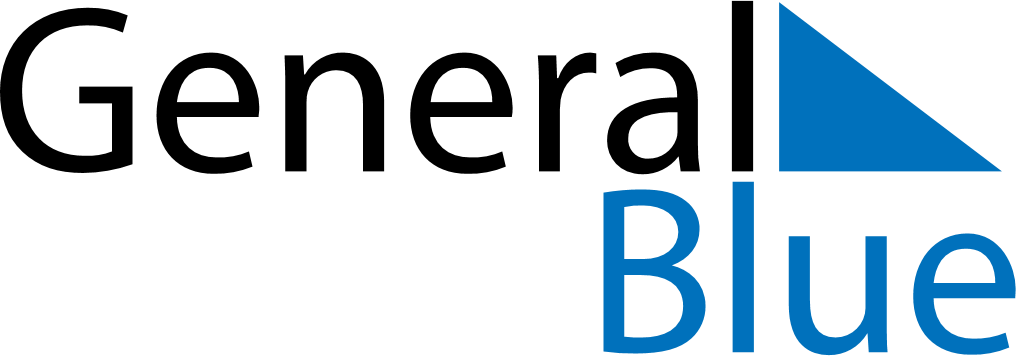 October 2018October 2018October 2018CyprusCyprusSundayMondayTuesdayWednesdayThursdayFridaySaturday123456Cyprus Independence Day78910111213141516171819202122232425262728293031National Holiday